


QXT Number Portability Interface

企讯通携号转网接口说明文档


















深圳市企讯通科技有限公司


2020-11-1 信息成就未来，信息创造价格。文档目录
   QXT Number Portability Interface  企讯通携号转网接口说明文档	1携号转网的基本概念：	3携号转网的应用及对第三方运营商的痛点：	3企讯通携号转网接口：	31. 携号转网查询接口	41.1. 请求地址	41.2. 参数说明	41.3. 响应数据	42. 余额查询接口	52.1. 请求地址	52.2. 参数说明	52.3. 响应数据	6 3. Code错误代码表	6携号转网的基本概念：携号转网，也称作号码携带、移机不改号，也就是说一家电信运营商的用户，无需改变自己的手机号码，就能转而成为另一家电信运营商的用户，并享受其提供的各种服务。携号转网的应用及对第三方运营商的痛点：基于用户携号转网后，第三方运营者原有数据标签未及时更新，导致业务操作上的失败，如短信接收失败，号码充值失败等多个应用场景。据不完全统计目前携号转网用户约占全网用户的1%，携号转网的查询应用于互联网金融、担保、法律、旅游、保险、电商、人力资源、租赁等各类有需求的政府、企业等机构以及风控审核和信用评定环节。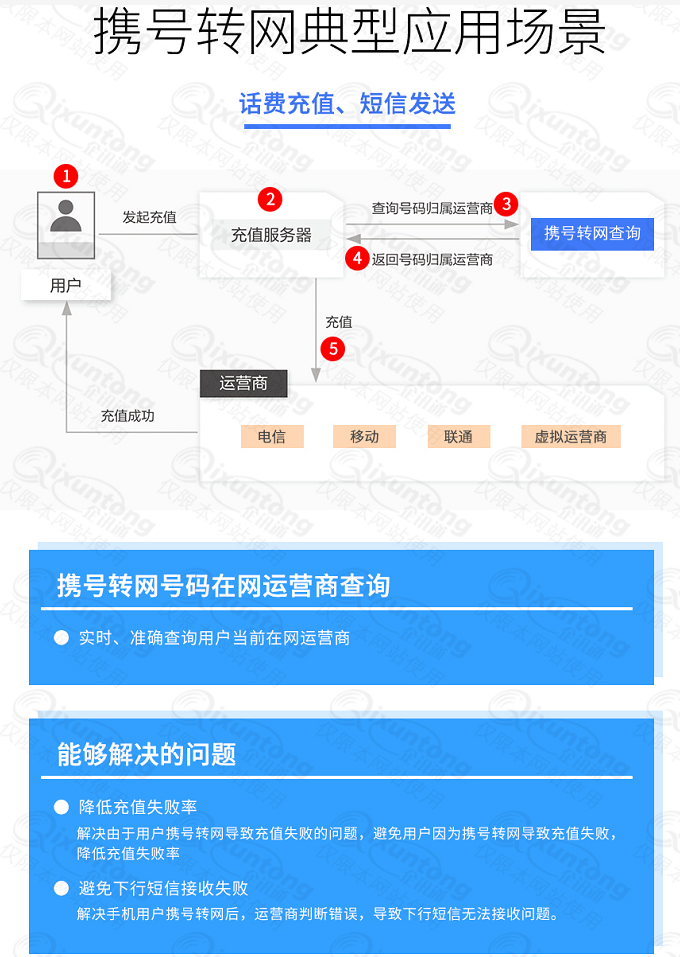 企讯通携号转网接口：企讯通携号转网接口对外开放http接口方式，系统直连于三大运营商实时返回查询结果，非缓存库，非本地数据库数据返回，准确率99.99%，用户通过手机号的传入即可查询该号码是否携号转网，返回结果具体有实时性、准确性等特点。企讯通携号转网接口响应速度快，响应时间基本在10毫秒左右返回。
	以下为压力测试时的数据日志：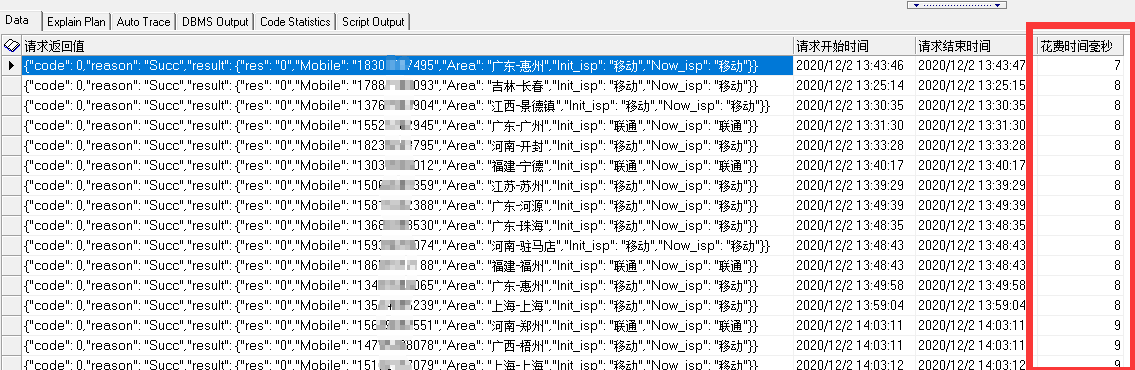 接口编码方式采用统一的UTF-8，请求方式采用HTTP REST，支持GET/POST方式。
	提供http和https调用类型。
	请求地址如下：
 	------------------------------------------------------------------------------	
标准http 协议url地址: http://isp.qxt800.com/标准https协议url地址: https://isp.qxt800.com/------------------------------------------------------------------------------本平台在提供接口的同时也向用户开放web管理查询界面，请与管理员索取。携号转网查询接口用户的客户端向企讯通携号转网接口提交需要查询的号码请求地址地址1:  http://isp.qxt800.com/carrier地址2:  https://isp.qxt800.com/carrier
请求方式可以 POST 和 GET方式，建议采用POST方式，默认返回为JSON格式参数说明
例如：http://isp.qxt800.com/carrier?apikey=7c11272au708345c834b8ue81ac78972send&mobile=13972565391响应数据{    "code": 0,    "reason": "Succ",    "result":         {            "res": "1",            "Mobile": "13972565391",            "Area": "湖北-宜昌",            "Init_isp": "移动",            "Now_isp": "电信"        }}
以下是在浏览器测试返回的数据：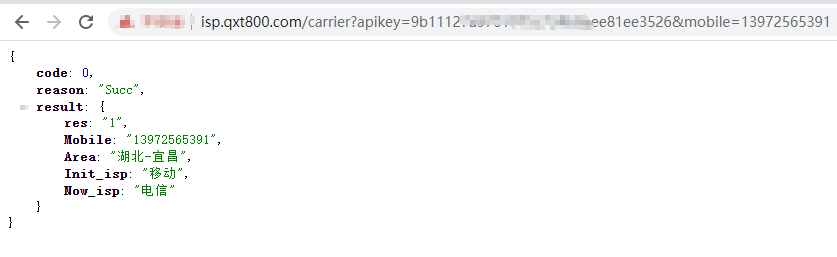 余额查询接口用于客户端查询当前账户余额，此接口可查询输出当前可以请求的次数。请求地址地址1:  http://isp.qxt800.com/balance地址2:  https://isp.qxt800.com/balance
请求方式可以 POST 和 GET方式，建议采用POST方式，默认返回为JSON格式参数说明
例如：http://isp.qxt800.com/balance?apikey=7c11272au708345c834b8ue81ac78972响应数据{    "code": 0,    "reason": "Succ",    "result":         {            "feeType": "预付费",            "balance": "12048",            }}以下是在浏览器测试返回的数据：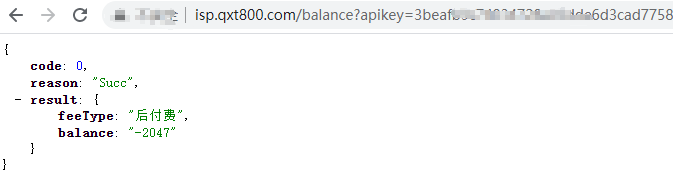 
3. Code错误代码表参数名称类型是否必传说明示例apikeystring是用户唯一标识，帐户信息7c11272au708345c834b8ue81ac78972mobilestring是需要查询的号码13972565391字段说明code请求结果，0，其它为错误，具体见文档尾处的code错误代码表reason对应code的返回说明，如Succ表示请求成功result包含多项值，如下表格resres 是否转网，0，未转网，1，已转网(明确已转网)，如返回3或4则为虚拟运营商Mobile查询的手机号码Area号码归属地，格式为：省-市Init_isp最初归属的运营商Now_isp转网后的运营商，如果未转网，则同Init_isp一致参数名称类型是否必传说明示例apikeystring是用户唯一标识，帐户信息7c11272au708345c834b8ue81ac78972字段说明code请求结果，0，其它为错误，具体见文档尾处的code错误代码表reason对应code的返回说明，如Succ表示请求成功result包含多项值，如下feeType结算方式，根据用户情况输出 预付费、后付费 两个值balance当前余额（可查询的次数），后付费可能为负数错误代码具体含义0请求成功1请求参数缺失,apikey长度不对,查询的手机号码长度不对,查询的手机号码有误-1apikey信息不匹配(用户信息不正确)apikey不正确-2查询的手机号码长度不对-3请填写正确的手机号码-4未查询到相关信息或填写正确的手机号码再查询-5当前余额不足发起本次查询请求,请与供应商联系-8系统错误,请稍候再试-9ip地址鉴权失败